NSI Digital Lists of Approved Companies Order Form 2019/2020Please complete and return to orders@nsi.org.ukPlease despatch the following lists in Excel format to the email address abovePrices valid until 31/03/2020Please specify your payment method:Please note that we no longer accept payment by chequePlease allow 21 days for delivery from receipt of order	Name:	Company:	Delivery Address:	Delivery Address:Post Code:Telephone:Email:	Invoice Address:	(if different)	Invoice Address:	(if different)Post Code:ItemTotalNSI list of Electronic Systems Companies (£326.00 plus VAT)£     NSI list of Guarding Companies (£217.00 plus VAT)£     NSI list of Fire Companies (£217.00 plus VAT)£     VAT:£     Total remittance:£     BACS:  Credit card:  Debit card:  If you would prefer to pay by Credit Card or Debit Card please complete the following:If you would prefer to pay by Credit Card or Debit Card please complete the following:If you would prefer to pay by BACS, our account details are shown below.If you would prefer to pay by BACS, our account details are shown below.Name as printed on card:  Bank:NatWestCard no:  Account number:86821989Signature strip CVV code:  Sort code:60-13-35 Expiry date:mm / yyDate:Please cross this box if paying by BACS  Please cross this box if paying by BACS  Signature: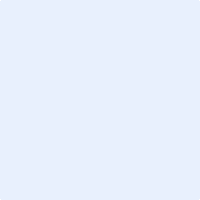 